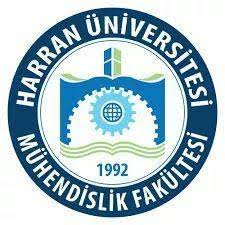 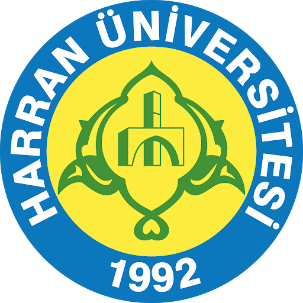 İÇİNDEKİLERÖZET	21. GİRİŞ	31.1. Nanokompozit çeşitleri	31.2. Nanokompozit üretim yöntemleri	31.2.1. Vakum destekli üretim yöntemi	32. MATERYAL ve YÖNTEM	43. TARTIŞMA ve BULGULAR	54. SONUÇ	65. KAYNAKLAR	7EKLER	8ÖZETBu bölümde proje kapsamında yapılan çalışma özetlenecektir. Yapılan çalışmanın amacı, hedefleri, uygulanan yöntem, kullanılan malzemeler ve elde edilen sonuçların kısa bir özeti yazılacaktır. Bu sayfa bir sayfayı aşmamalıdır. Bu bölümde proje kapsamında yapılan çalışma özetlenecektir. Yapılan çalışmanın amacı, hedefleri, uygulanan yöntem, kullanılan malzemeler ve elde edilen sonuçların kısa bir özeti yazılacaktır. Bu sayfa bir sayfayı aşmamalıdır ve minimum 150 kelimeden oluşmalıdır. Bu sayfanın sonunda proje ile alakalı en az 3 adet anahtar kelime yazılmalıdır.Anahtar Kelimeler: Kelime 1, Kelime 2, Kelime 31. GİRİŞBu kısımda proje konusu ile ilgili genel bilgiler verilecek ve konunun bilimsel altyapısından bahsedilecektir. Örneğin konu nanokompozitler ile alakalı ise bu kompozitlerin çeşitleri, üretim yöntemleri, avantajları, dezavantajları gibi teknik ve teorik bilgiler verilmelidir. Alt başlıklar verilirken “Stiller” bölümünden “Başlık 2” seçilmelidir. Bir alt başlık daha oluşturulacaksa “Başlık 3” seçilmelidir. Örnek aşağıdaki gibidir. 1.1. Nanokompozit çeşitleri1.2. Nanokompozit üretim yöntemleri1.2.1. Vakum destekli üretim yöntemi2. MATERYAL ve YÖNTEMBu bölümde projede kullanılan malzemeler teknik özellikleri ile beraber verilmelidir. Projeyi gerçekleştirmek için kullanılan yöntem ayrıntılı ve açık bir şekilde verilmelidir.3. TARTIŞMA ve BULGULARBu bölümde proje yapılırken gerçekleştirilen testler ve bu testlerin sonucunda elde edilen sonuçlar ayrıntılı bir şekilde verilecek ve elde edilen veriler literatür ile karşılaştırılacaktır. 4. SONUÇBu bölümde bu proje ile elde edilen amacın ne olduğu, bu amaç için neler yapıldığı ve bu amaca ulaşılıp ulaşılamadığı rakamsal sonuçlar ile beraber özet şeklinde verilecektir.5. KAYNAKLARBu bölümde kaynaklar proje içerisindeki sırası ile beraber APA formatına uygun bir şekilde verilecektir.EKLERBu bölümde proje Bitirme Projesi ise Ek 1.’de verilen ara rapor formları ile beraber çalışmanın multidisipliner olduğunu gösteren Ek 2’de verilen bitirme projesi değerlendirme formu eklenecektir. Proje Bitirme projesi ise sadece Ek 1.’deki ara raporlar eklenecektir. Proje eğer Deney Tasarım Projesi ise gerçekçi kısıt ve koşullara uyulduğunu gösteren Ek 3.’deki Deney Tasarım projesi onay formu eklenecektir. Ekler kısmına eklenecek formlar imzalı olmalıdır. Formları imzasız olan projeler değerlendirmeye alınmayacaktır.